INSTITUTO POLITÉCNICO DE PORTALEGRE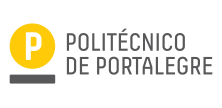 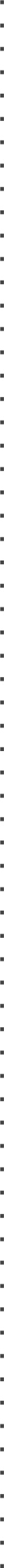 ESCOLA SUPERIOR DE SAÚDE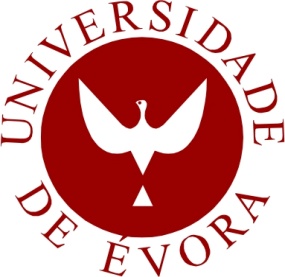 UNIVERSIDADE DE ÉVORA ESCOLA SUPERIOR DE ENFERMAGEM DE SÃO JOÃO DE DEUS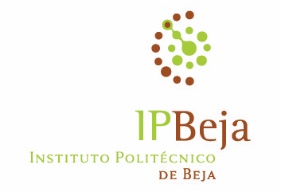 INSTITUTO POLITÉCNICO DE BEJAESCOLA SUPERIOR DE SAÚDE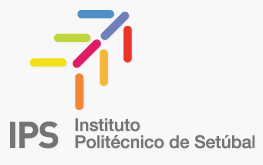 INSTITUTO POLITÉCNICO DE SETÚBALESCOLA SUPERIOR DE SAÚDE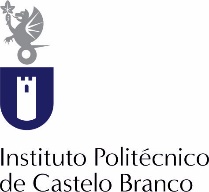 INSTITUTO POLITÉCNICO DE CASTELO BRANCOESCOLA SUPERIOR DE SAÚDE DR LOPES DIASO Título…Nome do MestrandoOrientação: …                                          Mestrado em … Área de especialização: …                                      Relatório de Estágio Portalegre, ano  Esta dissertação não inclui as críticas e as sugestões feitas pelo júriINSTITUTO POLITÉCNICO DE PORTALEGREESCOLA SUPERIOR DE SAÚDE UNIVERSIDADE DE ÉVORA  ESCOLA SUPERIOR DE ENFERMAGEM DE SÃO JOÃO DE DEUSINSTITUTO POLITÉCNICO DE BEJAESCOLA SUPERIOR DE SAÚDEINSTITUTO POLITÉCNICO DE SETÚBALESCOLA SUPERIOR DE SAÚDEINSTITUTO POLITÉCNICO DE CASTELO BRANCOESCOLA SUPERIOR DE SAÚDE DR LOPES DIASO Título…Nome do MestrandoOrientação: …Mestrado em … Área de especialização: …                                      Relatório de Estágio Portalegre, ano